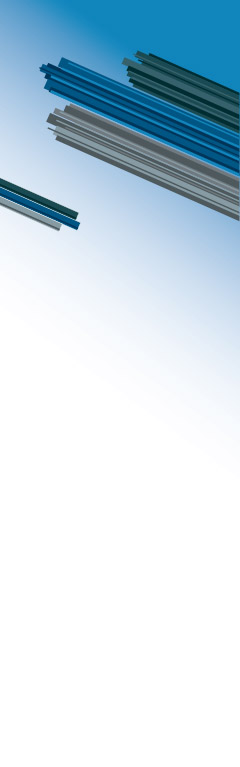 Asim, acca, UAECAFINANCE & ACCOUNTS MANAGEMENTProfile SynopsisCertified Chartered Accountant(ACCA), UAECA offering a lucrative and well round experience of 7+ years in a wide spectrum of Accounts & Finance Management entailing, Financial Statement generation, receivables & payable management, book keeping, payroll accounting and other accounts and administrative functions.ACCA Member with varied financial work experience including External Audit, Internal Audit, Bookkeeping, Financial Analysis and Financial Advisory.Proven ability to improve operations, impact business growth, maximize profits & drive P & L accountability through achievements in finance management, cost reductions & productivity improvements. Adroit in preparing annual budgets, business plans and internal projection.An effective communicator with excellent relationship building & interpersonal skills coupled with strong analytical, problem solving & organizational abilities. Strong ability to influence thinking, forge strategic alliances and build consensus.Career ContourEURO CAR PARTS UKAccountant (January 2019 – February 2019)                          ELA CONTAINER MIDDLE EAST FZCO                                       Senior Accountant (July 2016 -August 2018)                                                     SS Lootah International, Dubai UAE                        Financial Analyst, Reporting and analysis (July 2014– May 2016)                                                            Seasons Food (Pvt.) Ltd Lahore, Pakistan                      Chief Accountant (December 2011 – March 2014)                                     Avais Hyder Liaquat Nouman-Chartered Accountants, Pakistan                                  Project Finance and Accounts Controller (October 2010 – November 2011) Domain SkillsManaged the accounting operations including finalization of accounts and preparing reports ensuring accounting standards and up to date.Identifies financial status by comparing and analysing actual results with plans and forecasts.Improves financial status by analysing results; monitoring variances; identifying trends; recommending actions to management. Monthly prepare financial statements and analysis reportsInvolved in preparation & issuance of entire bank receipts while carrying out Cash Planning and Forecasts in timely manner.Prepare P & L Accounts, Balance Sheet, Trial Balance, General Ledger, MIS, Budgeting, VAT registration and Return and complete accounts functions. Ensure preparation and maintenance of appropriate records of Payables & Receivables. Ensured timely payments as per company’s policy and vendor credit period to all vendors by online and manual cheque payment.Analysed overdue payments accounts receivable balances, year on year variation to identify & build up in accounts receivable balances and consequent risk of bad debts.Prepared & maintained statutory books of accounts and reconciliation of accounts statements in compliance with the norms as well as ensuring smooth operations of banking process.Formulating budgets and conducting variance analysis to determine difference between projected & actual results and implementing corrective actions.Presented a true and fair view of the financial position of the company by way of timely preparation of annual reports ensuring analysing the expenditure on a monthly basis to control expenses.Documented all accounting processes and procedures ensuring compliance with company guidelines; monitor and review all documents related to budgets, revenues, expenses, invoices, accounting etc.Monitored and ensuring preparation of Bank Reconciliation Statements for reconciling Cash & Bank balances involving active coordination with bank authorities.Performed general accounting functions, including operation of the general ledger system, journal entries, invoices and classified transactions.Liaison with External Auditors, Government Authorities, Company ConsultantsSupervision of accounting staff, ensuring the need to training, motivation and resources provided to themAchievementsDeveloped & maintained a monthly Segment Reporting system for the Facility Management Income & Expenditure which aided the Director of Asset Management & CEO to take informed decisions regarding budgeting, tariff increase etc. Played a stellar role in designing and implementing controls that enables efficient use of financial resources and improves the company current and quick ratio.Developed a basic Structure in Accounts receivable, Accounts payable, invoicing, Inventory management, Internal Controls, Cash handling, Internal Audit etcHandled multiple responsibilities such as Auditors, Accountant, Bookkeeper, financial analyst, Teacher etcAcademic CredentialsChartered Financial Analyst (CFA) Level 2 Candidate.             Association of Certified Chartered ACCOUNTANT (ACCA) from the Association of chartered certified Accountants (ACCA), United Kingdom.                                          UAECA, Accountant and Auditor Association (AAA) UAE Chartered Accountant  MASTER IN Commerce (M. Com); HEC equivalence for ACCA member. BACHELOR'S of Economics from University of Sargodha, Pakistan.                                                     Professional SkillsExcellent knowledge of IFRS/IAS and VATExcellent Knowledge of ERP                                Proficient in the use of QuickBooks, Tally, Peachtree, Microsoft Dynamics etcProficient in Microsoft Excel, Microsoft Word and Microsoft PowerPoint  Personal DossierLanguages Known: English, Urdu, Punjabi (Reading & Writing)Driving License       : Yes